ПРОЕКТ № ___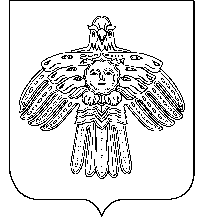 СОВЕТ  ГОРОДСКОГО   ПОСЕЛЕНИЯ                                                                                         «СОСНОГОРСК»                «СОСНОГОРСК»                                                                                                   КАР  ОВМÖДЧÖМИНСА СÖВЕТРЕШЕНИЕКЫВКÖРТÖД_______     очередного заседания Советагородского поселения «Сосногорск» II созыва___________ 2018 г.		№ ___О внесении изменений в решение Совета городского поселения «Сосногорск» от 27.11.2014 № 177 «Об установлении налога на имущество физических лиц на территории городского поселения «Сосногорск»В соответствии с Налоговым кодексом Российской Федерации, Федеральным законом от 06.10.2003 № 131-ФЗ «Об общих принципах организации местного самоуправления в Российской Федерации», Законом Республики Коми от 27.10.2014 № 123-РЗ «О единой дате начала применения на территории Республики Коми порядка определения налоговой базы по налогу на имущество физических лиц исходя из кадастровой стоимости объектов налогообложения», Уставом муниципального образования городского поселения «Сосногорск», протестом исполняющего обязанности прокурора города СосногорскаСовет городского поселения «Сосногорск»РЕШИЛ:1. Протест исполняющего обязанности прокурора города Сосногорска на решение Совета городского поселения «Сосногорск» от 27.11.2014 № 177 «Об установлении налога на имущество физических лиц на территории муниципального образование городского поселения «Сосногорск» от  20.07.2018 № 07-04-18 удовлетворить.2. Внести в решение Совета городского поселения «Сосногорск» от 27.11.2014 № 177 «Об установлении налога на имущество физических лиц на территории городского поселения «Сосногорск» (далее – Решение) следующие изменения:1) в подпункте а) пункта 1 части 2 Решения слова «жилых помещений» заменить словами: «квартир, комнат;»;2) в подпункте в) пункта 1 части 2 Решения слова «одно жилое помещение (жилой дом)» заменить словами: «один жилой дом;»;3) в пункте 4 части 3 Решения слова «одно жилое помещение (жилой дом)» заменить словами: «один жилой дом,».3. Настоящее решение вступает в силу со дня его официального опубликования. Глава городского поселения «Сосногорск»-председатель Совета поселения				                  Ю.Р. БикчуринПОЯСНИТЕЛЬНАЯ ЗАПИСКАк проекту решения Совета городского поселения «Сосногорск» «О внесении изменений в решение Совета городского поселения «Сосногорск» от 27.11.2014 № 177 «Об установлении налога на имущество физических лиц на территории городского поселения «Сосногорск»В адрес Совета городского поселения «Сосногорск» поступил протест исполняющего обязанности прокурора города Сосногорска на решение Совета городского поселения «Сосногорск» от от 27.11.2014 № 177 «Об установлении налога на имущество физических лиц на территории муниципального образование городского поселения «Сосногорск» ( далее – Решение).Во исполнение подпункта 2 пункта 2 статьи 401, пункта 6 статьи 403, подпункта 1 пункта 2 статьи 406 Налогового кодекса Российской Федерации:В подпункте а) пункта 1 части 2 Решения слова «жилых помещений» заменить словами: «квартир, комнат»; В подпункте в) пункта 1 части 2 Решения слова «одно жилое помещение (жилой дом)» заменить словами: «один жилой дом»; В пункте 4 части 3 Решения слова «одно жилое помещение (жилой дом)» заменить словами: «один жилой дом».Данный проект решения подготовлен с целью приведения решения Совета городского поселения «Сосногорск» в соответствие с Налоговым кодексом Российской Федерации.Заместитель руководителя администрации муниципального района «Сосногорск»				                    Е.К. ЧураГлавный специалист юридического отдела администрации муниципального района «Сосногорск»					                             М.Н. КошелеваРуководитель  отдела экономического развития и потребительского рынка администрации муниципального района «Сосногорск»				              С.В. Рубцова